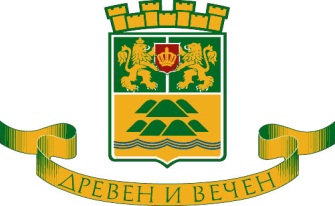 О Б Щ И Н А    П Л О В Д И Вгр. Пловдив, 4000, пл. «Стефан Стамболов» № 1, тел: (032) 656 701, факс: (032) 656 703www.plovdiv.bg, e-mail:info@plovdiv.bg З А П О В Е Д№ 22 ОА - 2290   Гр. Пловдив,  30.09.2022 г.На основание чл. 44, ал. 1, т. 1 и ал. 2 от Закона за местното самоуправление и местната администрация, чл. 49, ал. 1, във вр. с чл. 48, ал. 3 от Закона за защита при бедствия, в хипотезата на наличие на реална и непосредствена опасност от бедствие,  чл. 65, ал.1, т.3 от Закона за защита при бедствия и във връзка с Констативен протокол от 09.09.2022г. на Комисия назначена със заповед № 22ОА-1898/18.08.2022 г.,  Констативен протокол от 19.09.2022г на Комисията по чл.140, ал.4, т.1 от Закона за водите, назначена със Заповед № 22ОА-2144 от 15.09.2022г. на кмета на община Пловдив, Заповед № 22ОА-2148/16.09.2022 г., с оглед възникналата необходимост от  предприемане на спешни, неотложни и предаварийни работи с цел превенция на риска от наводнения чрез почистване на коритото на р.Марица от залесяване и замърсяване и осигуряване на нейната проводимост, изграждане и надграждане на подпорни стени и земнонасипни диги, Като взех предвид, че с Констативeн протокол от 09.09.2022г. на назначената със Заповед № 22ОА-1898/18.08.2022г. и с Констативен протокол от 19.09.2022 г. на  Комисията назначена със заповед № 22ОА2144/15.09.2022 г. е установено наличие на компрометирани участъци на съществуващите подпорни стени по двата бряга на р. Марица на територията на гр. Пловдив и наличие на дървесни видове, които не позволяват безпрепятствено провеждане на високи води, което води до намалена проводимост на водите на р. Марица във всичките й участъци на територията на гр. ПловдивКато взех предвид, че с Констативeн протокол от 09.09.2022г. на назначената със Заповед № 22ОА-1898/18.08.2022г. и с Констативен протокол от 19.09.2022 г. на  Комисията назначена със заповед № 22ОА2144/15.09.2022 г. са предложени неотложни, спешни и конкретни действия с цел превенция на риска от наводнения, включително спешно привеждане на всички участъци от реката във вид, съответстващ на разпоредбите на План за управление на риска от наводнения на Източнобеломорски район за басейново управление 2016-2021г., включително почистване на островните образувания от растителност и че Констативен протокол от 19.09.2022 г. на  Комисията назначена със заповед № 22ОА2144/15.09.2022 г.е взето решение да се извърши идентифициране и маркиране на дървесните видове за премахване, формирани върху пясъчните острови в коритото на р. Марица, както и пречупените и наклонени дървета, израснали върху бермите и кюнето,   Като взех предвид извършения оглед на участъците на р. Марица, обективиран в цитираните по-горе констативни протоколи, направените констатации в тях и дадените препоръки в условията на спешност и неотложност и с цел  предотвратяване на бъдеща опасност от настъпване на вредоносни последици, причинени от констатираната намалена проводимост на р. Марица НАРЕЖДАМ:I. Обявявам „частично бедствено положение“ на територията на община Пловдив в района на коритото на р. Марица в  следните участъци от реката, които са с намалена проводимост, а именно: Участък 1: От р. Първенецка до ЖП моста; Участък 1А: Южна дига на реката, от заустване на р. Първенецка до ЖП моста; Участък 2: От ЖП моста до моста на бул. „Васил Априлов“; Участък 2А: Южна дига на реката, район „Северен“; Участък 2Б:  Северна дига на реката, след комплекс „Марица Гардънс“, район „Северен“, Участък 3: От моста на бул. „Васил Априлов“ до моста на бул. „Руски“, Участък 3А: Южна дига на реката до Университет по хранителни технологии – гр. Пловдив; Участък 4: От моста бул. „Руски“ до пешеходен мост, гр. Пловдив; Участък 5: От пешеходен мост до моста „Панаира“, гр. Пловдив; Участък 6: От моста „Панаира“ до моста „Адата“, гр. Пловдив, Участък 7: От моста „Адата“ до заустване р. Пясъчник, гр. Пловдив, Участък 7А: Остров „Адата“; Участък 7Б: Преди съоръжение за завиряване р. Марица- Яз; Участък 8: От р. Пясъчник до моста „Изток“, гр. Пловдив; Участък 8А: Южна дига на реката, до ул. „Крайречна“ от № 12 до № 18, гр. Пловдив; Участък 8Б: Южна дига на реката до ул. „Крайречна“ № 40, гр. Пловдив  II. За овладяване на риска от наводнения следва да се предприемат следните мерки: да се извърши почистване на кюнето /водното течение/ на р. Марица от залесяване и замърсяване с цел осигуряване на нейната проводимост чрез спешни, неотложни и предаварийни работи.III.  Начало на въвеждане на частичното бедственото положение – 30.09.2022 г.IV. Срок на действие на частичното бедственото положение – 7 дни, считано от началната дата определена в предходната точка.V. Възлагам изпълнение на настоящата заповед на  Анести Тимчев, зам.кмет „Екология и управление на отпадъците“, Директор на Дирекция „ЕУО“, Директор на Дирекция „Обществени поръчки“. Дейностите да бъдат извършени съобразно взетите решения на комисията, назначена със Заповед № 22ОА-1898/18.08.2022г., обективирани в Протокол от 09.09.2022г. и на комисията, назначена със Заповед № 22ОА-2144/15.09.2022г., обективирани в Протокол от 19.09.2022г.VI. Копие на заповедта да се изпрати незабавно на г-н Ангел Стоев - Областен управител на област Пловдив и г-н Иван Демерджиев – Министър на вътрешните работи на Република България.Настоящата заповед да бъде публикувана на интернет страницата на Община Пловдив.Настоящата заповед да се връчи незабавно за сведение и изпълнение на определените длъжностни лица.Контрол по изпълнение на настоящата заповед ще изпълнявам лично.ЗДРАВКО ДИМИТРОВКмет на Община Пловдив